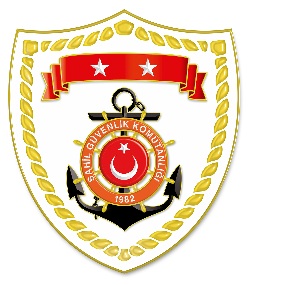 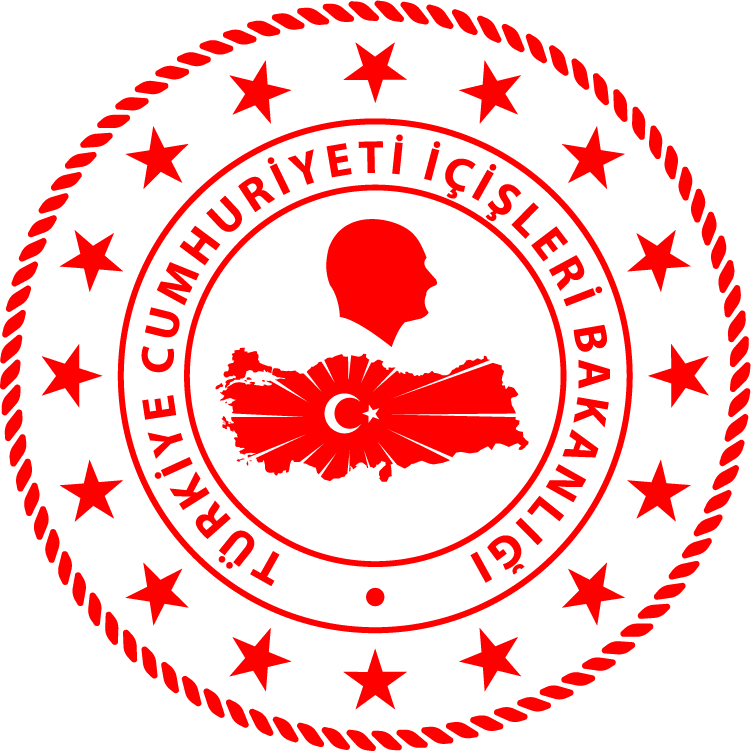 Marmara BölgesiS.NoTARİHMEVKİ VE ZAMANKURTARILAN SAYISIKURTARILAN/YEDEKLENEN TEKNE SAYISIAÇIKLAMA115 Ekim 2019İSTANBUL/Bakırköy
23.2511Yeşilköy açıklarında makine arızası nedeniyle sürüklenen özel bir tekne içerisindeki 1 şahıs kurtarılmış, tekne ise yedeklenerek Gürpınar Balıkçı Barınağı’na intikal ettirilmiştir.